TRƯỜNG ĐẠI HỌC CÔNG NGHỆ THÔNG TIN &TRUYỀN THÔNG VIỆT  HÀNKhoa 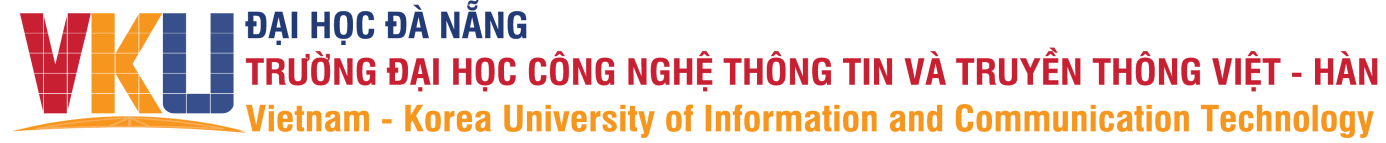 ĐỒ ÁN CƠ SỞ 3TÊN ĐỀ TÀI ABCSinh viên thực hiện: 	ABCLớp: 	xyzGiảng viên hướng dẫn: Đà Nẵng, tháng 05 năm 2021TRƯỜNG ĐẠI HỌC CÔNG NGHỆ THÔNG TIN &TRUYỀN THÔNG VIỆT  HÀNKhoa ĐỒ ÁN CƠ SỞ 3TÊN ĐỀ TÀI ABCSinh viên: 	ABCGiảng viên hướng dẫn: Đà Nẵng, tháng 05 năm 2021NHẬN XÉT CỦA GIẢNG VIÊN HƯỚNG DẪNLỜI CẢM ƠNEm xin trân trọng cảm ơn 	Sinh viên,			ABCMỤC LỤCDANH MỤC CÁC TỪ VIẾT TẮTDANH MỤC HÌNH VẼMỞ ĐẦUGiới thiệuThế kỷ XXI, xã hội đề cao tầm quan trọng và sự kết nối của Khoa học, Kỹ thuật, Công nghệ2. Mục tiêu của đề tàiMục tiêu của đề tài nhằm . Bố cục Sau phần Mở đầu, báo cáo được trình bày trong ba chương, cụ thể như sau:Chương 1. Tổng quan về …. Trong chương này, báo cáo trình bày các khái niệm, đặc điểm,Chương 2. Phân tích thiết kế … . Nội dung chương bao gồm các Chương 3. Xây dựng … Chương này đề xuất…Cuối cùng là Kết luận, Tài liệu tham khảo và Phụ lục liên quan đến đề tài.Chương 1. TỔNG QUAN VỀ …Chương này trình bày khái niệm, nêu các kiến thức, ngôn ngữ, công cụ,…sẽ sử dụng1. AAAAAAA1.1. aaaaaaaa111Sự tương tác qua lại… để giải quyết một số vấn đề nào đó, nhằm đạt được những mục tiêu khác nhau đề ra .   1.2.  aaaaaaa2221.2.1. aaaaaaa222a Hiện nay, định hướng …. học . 2. BBBBBBBBBBB1.1. bbbbbbbbbb1111.2. bbbbbbbbbb222223. Kết chương 1Thông qua tìm hiểu… từ đó, làm cơ sở đề xuất …….sẽ được trình bày trong chương tiếp theo. Chương 2. PHÂN TÍCH …Chương này trình bày các yêu cầu, các bước thiết kế…để thực hiện nhằm giải quyết vấn đề… .AAAAAKhác với ….BBBBBBBKhác với …. Kết chương 2Quy trình ….. Chương 2. XÂY DỰNG …Chương này trình bày các kết quả, chức năng cài đặt được của hệ thống: về phía người dùng & về phía người quản trị, giao diện…AAAAAKhác với ….BBBBBBBKhác với …. Kết chương 3Quy trình ….. 	KẾT LUẬNKết quả đạt đượcNêu những gì mình học được, đạt được qua quá trình làm đồ án                                                về mặt lý thuyết, về mặt thực nghiệm, trải nghiệm…Bên cạnh …Hướng nghiên cứuVới những hạn chế và tồn tại nêu trên, hướng nghiên cứu …dự kiến như sau:Tìm hiểuKhai thác… TÀI LIỆU THAM KHẢO https://cs231n.github.io/python-numpy-tutorial/xxxPHỤ LỤCVIẾT TẮTNỘI DUNG5EEngagement, Exploration, Explanation, Elaboration, EvaluationSTEMScience Technology Engineering Mathematics